中国国际投资促进会参展团、交易团注册及登陆流程说明   参展团、交易团注册及登陆网址：https://www.hainanexpo.org.cn/portal/user  *建议使用谷歌、火狐或360浏览器（极速模式）进行注册，请妥善保管好您的密码。（1）参展团请选择“参展注册” 输入参展团邀请码（JBs1NZ6r）成为参展团下级用户参展团下属企业/单位可以使用邀请码到官网注册提交信息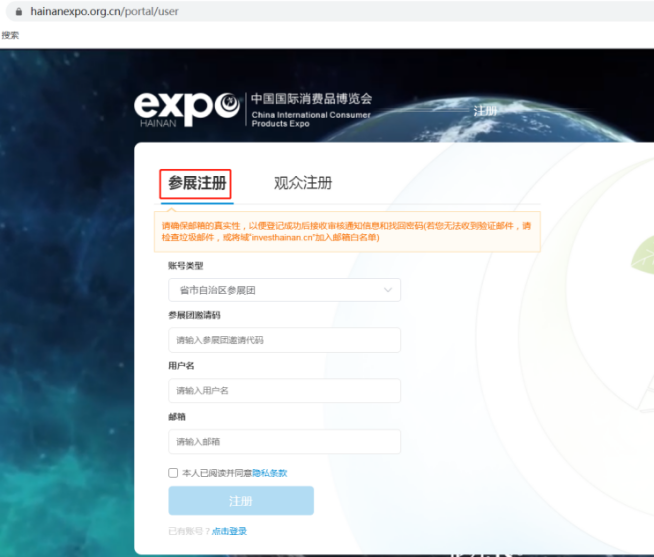 （2）交易团请选择“观众注册”输入交易团邀请码（fxfOKLiv）成为交易团下级用户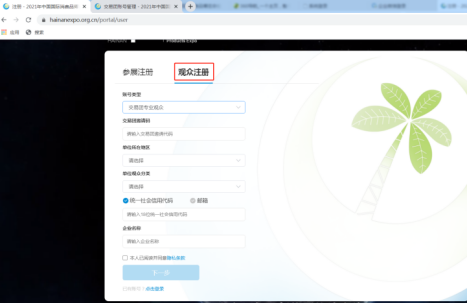 专属邀请码类型JBs1NZ6r参展团fxfOKLiv交易团